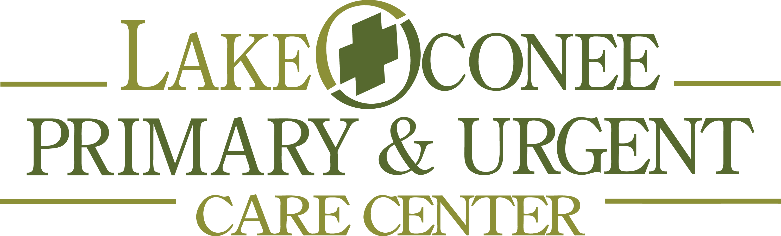 Authorization to Treat Minor _____________________________________________________________________________________Name of Child/Minor _____________________________________________________________________________________Lake Oconee Primary &Urgent Care As the parent/guardian of the above-named child/minor, I hereby give permission to Lake Oconee Primary & Urgent Care to treat the child/minor in the event that a medical issue arises and I am unable to personally consent to the treatment. I also agree to be responsible to the physician, clinic, lab and all other ancillary service providers for charges incurred relating to medical services rendered. ___________________________________________________________      _______________________Parent or Guardian’s Signature                                                                                  DateLAKE OCONEE PRIMARY & URGENT CARE                                                  114 HARMONY CROSSING, SUITE 1 EATONTON, GA 31024                                                                                                                            OFF: 706-484-0884 FAX:706-484-0885